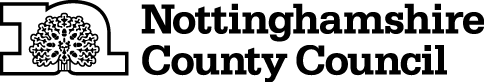 TEMPORARY CLOSURE OF FOOTPATHTHE NOTTINGHAMSHIRE COUNTY COUNCIL (BLIDWORTH FOOTPATH NO.1) (TEMPORARY PROHIBITION) CONTINUATION NO.3 ORDER 2023NOTICE IS HEREBY GIVEN that the Secretary of State Transport in pursuance of the powers conferred by Sections 14 and 15 of the Road Traffic Regulation Act 1984 approves of ‘The Nottinghamshire County Council (Blidworth Footpath No.1) (Temporary Prohibition) Order 2021’ (which came into force on 15th November 2021 and was continued in force by a Continuation Order which came into force on 15th May 2022 and was further continued by a Continuation No.2 Order which came into force on 15th November 2022 and remains in force until 14th November 2023 inclusive) being extended and continuing in force until 14th May 2024 or until completion of the relevant works, whichever is the sooner.The Order has the following effect:-No person shall: -  proceed on foot,in the following length of Footpath at Blidworth in the District of Newark and Sherwood: -Blidworth Footpath No.1 between grid reference points SK 5890 5586, the junction with Marriott Lane,  and SK 5899 5599, a distance of 170 metres.AND NOTICE IS HEREBY FURTHER GIVEN that during the period of restriction the alternative route available for pedestrians  will be as follows:-Blidworth Footpath No.2, Footpath No.8 and Byway No.22 (New Lane) and vice versa.If the works are not completed within the above period the Order may be extended for a longer period with the further approval of the Secretary of State for Transport.The prohibition is required to enable approved housing development works to be carried out and in respect of the likelihood of danger to the public and damage to the footpath.THIS NOTICE DATED THIS 9TH DAY OF NOVEMBER 2023Corporate Director of PlaceNottinghamshire County CouncilCounty HallNG2 7QPFor more information contact the Rights of Way office on (0115) 977 5680